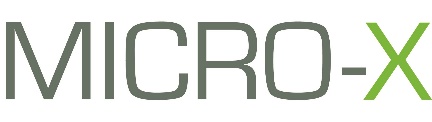 Micro-X to Exhibit at RSNA 2021Micro-X is pleased to announce that it will be exhibiting at the Radiological Society of North America’s (RSNA) 107th Scientific Assembly and Annual Meeting, 28th November to December 5th, 2021, in Chicago, Illinois. This will be the first time Micro-X will exhibit at RSNA. During this year’s event, Micro-X will highlight their mobile X-ray machine, share new products and provide attendees with a glimpse into the future of X-ray technology.RSNA is a key event in the radiology industry, attracting professionals from across the globe to participate in dynamic educational and plenary sessions, lectures, and networking events. The theme for RSNA 2021 is Redefining Radiology and aims to showcase the new ideas and technologies that are redefining the future of the radiology field. RSNA is attended by the world’s leading radiologists, Health care system executives, Hospital administrators and directors and other allied medical professionals.Micro-X is the only company that is successfully manufacturing cold-cathode X-ray tubes and commercialising them in medical system solutions. The inherent reliability, smaller size and weight of what is essentially an ‘electronic tube’ will make this the universal replacement for traditional and outdated glass-based tube solutions. Micro-X will continue to expand and improve on the capabilities of CNT-powered X-ray and offer solutions across a wide variety of applications and markets.Managing Director, Peter Rowland commented: “Micro-X is excited to be exhibiting at RSNA for the first time in 2021. As the world’s largest medical imaging conference, RSNA’s Annual Meeting provides us with the opportunity to meet with major US and international players, engage with the healthcare community and create new alliances and paths to market for our growing range of Mobile DR products.”Micro-X will be providing updates, news and insights from the conference via Twitter and LinkedIn. Follow us on these platforms to be kept up to date!For more information on RSNA, visit: www.rsna.org/annual-meetingPress ContactTennille ReedStrategic Marketing Manager treed@micro-x.com+ 61 (0) 428 271 243